Edukacja polonistycznaKlasa I Szkoła Podstawowa Specjalna Nr 4 dla uczniów z niepełnosprawnością intelektualną w stopniu lekkimNazwisko i imię nauczyciela: Kondraciuk Elżbieta el.kondraciuk@wp.pltermin realizacji: 11.05.2020 r. Temat: Wprowadzenie liter Dz, dz na podstawie wyrazu dzwonek. Pisanie po śladzie                             i samodzielnie poznanych liter.Napisz po śladzie i samodzielnie litery dz, Dz. Zapamiętaj jak wyglądają.:Dz, Dź, dzi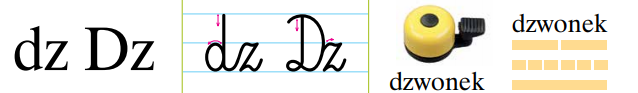 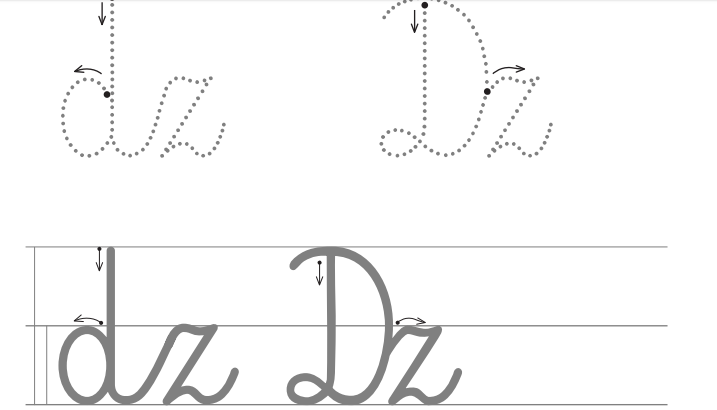 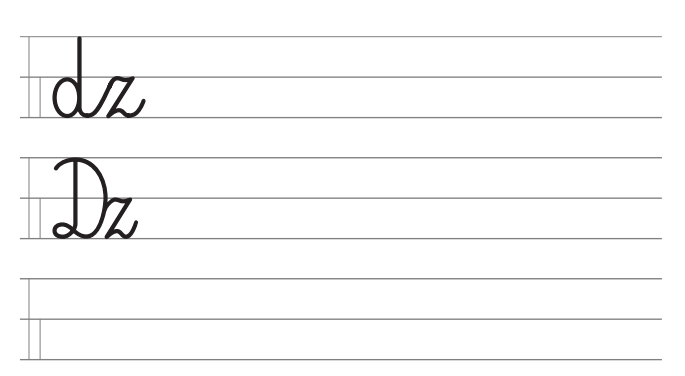 Edukacja polonistycznaKlasa I Szkoła Podstawowa Specjalna Nr 4 dla uczniów z niepełnosprawnością intelektualną w stopniu lekkimNazwisko i imię nauczyciela: Kondraciuk Elżbieta el.kondraciuk@wp.pltermin realizacji: 12.05.2020 r. Temat: Czytanie i pisanie sylab, wyrazów i zdań z literą Dz, dz.Zadanie Napisz sylaby, wyrazy i zdanie z literą dz, Dz.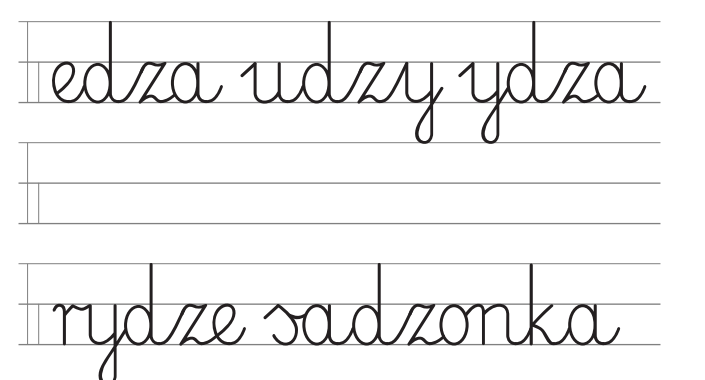 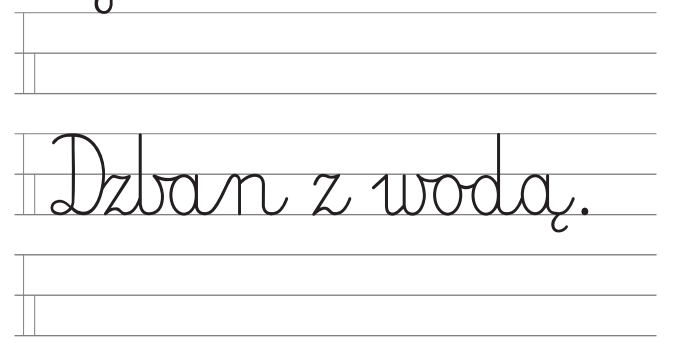 ZadanieNapisz wyrazy z literą dz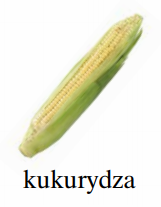 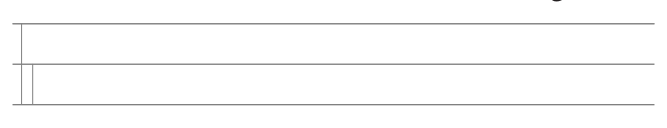 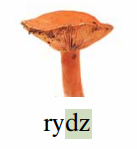 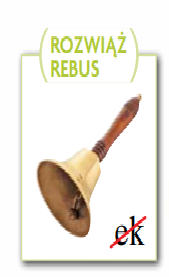 Edukacja polonistycznaKlasa I Szkoła Podstawowa Specjalna Nr 4 dla uczniów z niepełnosprawnością intelektualną w stopniu lekkimNazwisko i imię nauczyciela: Kondraciuk Elżbieta el.kondraciuk@wp.pltermin realizacji: 13.05.2020 r. Temat: Wprowadzenie liter Dź, dź na podstawie wyrazu dzwonek. Pisanie po śladzie                             i samodzielnie poznanych liter.Napisz po śladzie i samodzielnie litery dź, Dz. Zapamiętaj jak wyglądają.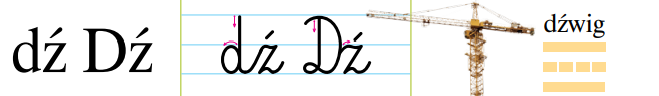 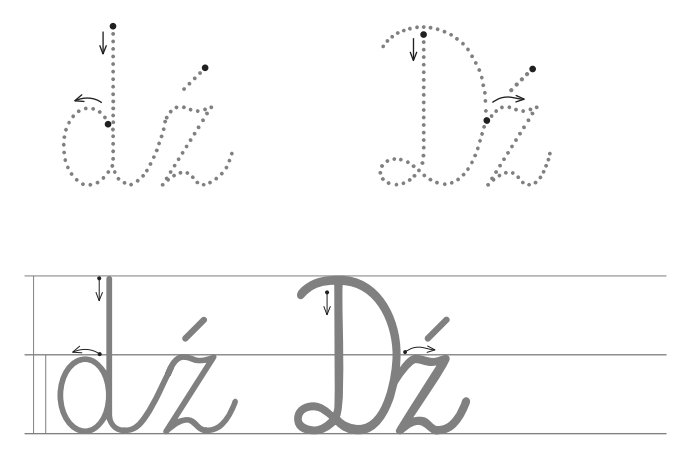 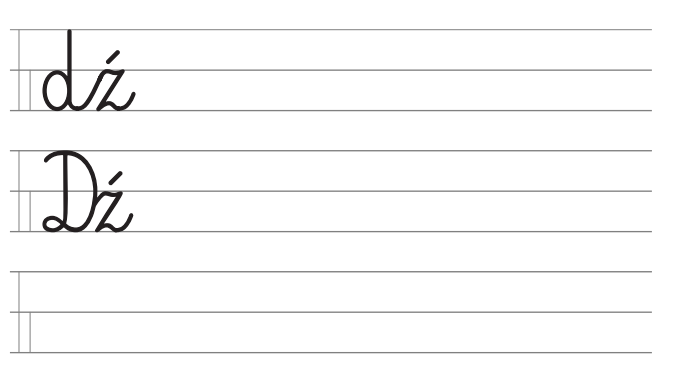 Napisz wyraz z literą dź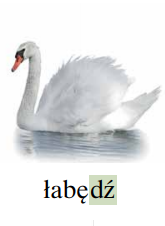 Edukacja polonistycznaKlasa I Szkoła Podstawowa Specjalna Nr 4 dla uczniów z niepełnosprawnością intelektualną w stopniu lekkimNazwisko i imię nauczyciela: Kondraciuk Elżbieta el.kondraciuk@wp.pltermin realizacji 14.05.2020 r. Temat: Czytanie i pisanie sylab, wyrazów, zdań z literą Dź, dź.Napisz wyrazy i zdanie z literą dź, Dź..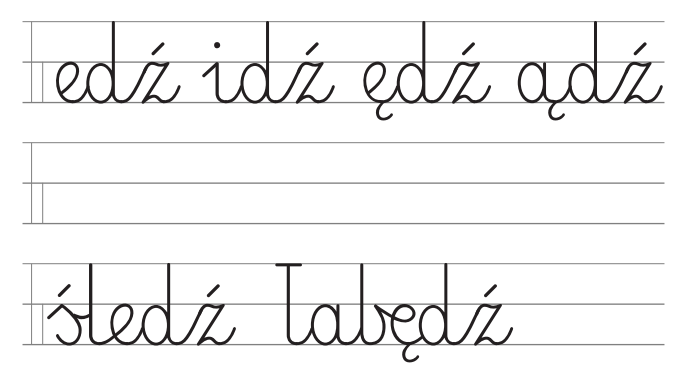 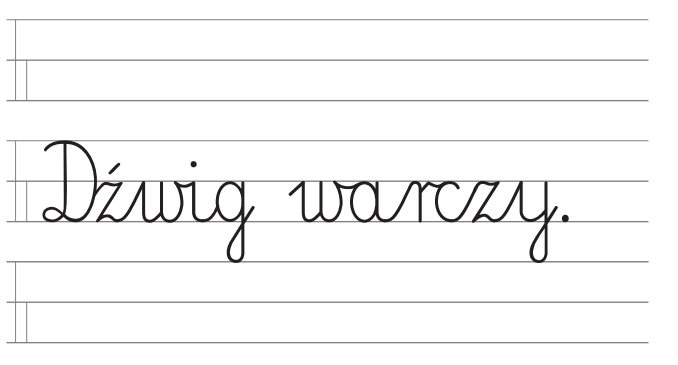 Edukacja polonistycznaKlasa I Szkoła Podstawowa Specjalna Nr 4 dla uczniów z niepełnosprawnością intelektualną w stopniu lekkimNazwisko i imię nauczyciela: Kondraciuk Elżbieta el.kondraciuk@wp.pltermin realizacji 15.05.2020 r. Temat: Wprowadzenie liter Dzi, dzi na podstawie wyrazu dzwonek. Pisanie po śladzie                             i samodzielnie poznanych liter.Napisz po śladzie i samodzielnie litery dzi, Dzi. Zapamiętaj jak wyglądają.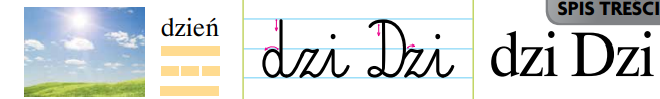 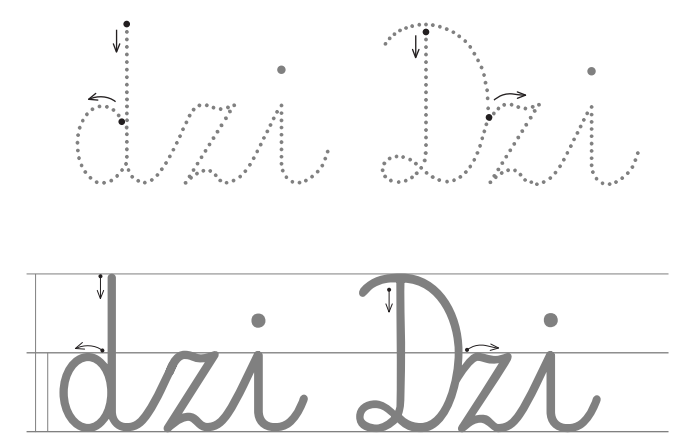 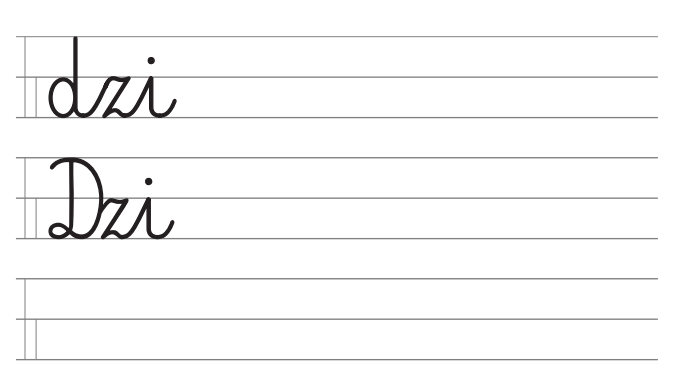 Napisz sylaby i zdanie z literą dzi, Dzi,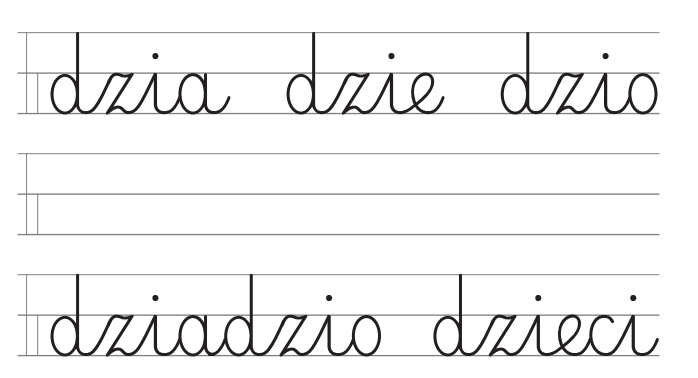 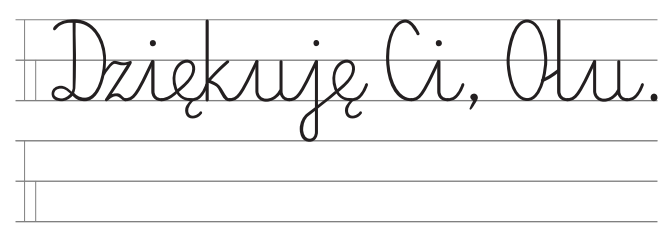 Napisz wyraz z literą dzi: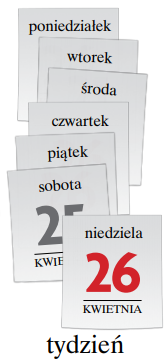 Edukacja polonistycznaKlasa II Szkoła Podstawowa Specjalna Nr 4 dla uczniów z niepełnosprawnością intelektualną w stopniu lekkimNazwisko i imię nauczyciela: Kondraciuk Elżbieta el.kondraciuk@wp.pltermin realizacji: 11.05.2020 r. Temat: Zwierzęta wiejskie. Czytanie wyrazów z zdań.Przyjrzyj się zdjęciom. Nazwij zwierzęta. Wytnij etykiety, przeczytaj je i wklej                          w odpowiednie ramki.
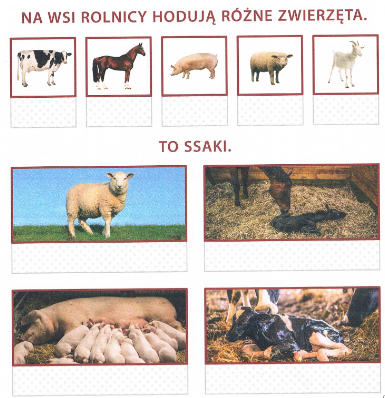 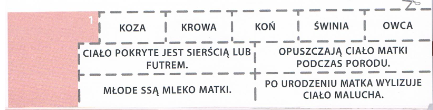 Edukacja polonistycznaKlasa II Szkoła Podstawowa Specjalna Nr 4 dla uczniów z niepełnosprawnością intelektualną w stopniu lekkimNazwisko i imię nauczyciela: Kondraciuk Elżbieta el.kondraciuk@wp.pltermin realizacji: 12.05.2020 r. Temat: Nazywanie zwierząt hodowlanych i ich młodych. Głośne czytanie nazw zwierząt.Przyjrzyj się zdjęciom. Nazwij zwierzęta. Przeczytaj głośno nazwy zwierząt.Powiedz, jak się nazywają ich młode.Wytnij zdjęcia z młodym zwierzęciem i wklej je w odpowiednie ramki. Wytnij etykiety i wklej je pod odpowiednimi zdjęciami.  Napisz nazwy zwierząt do zeszytu.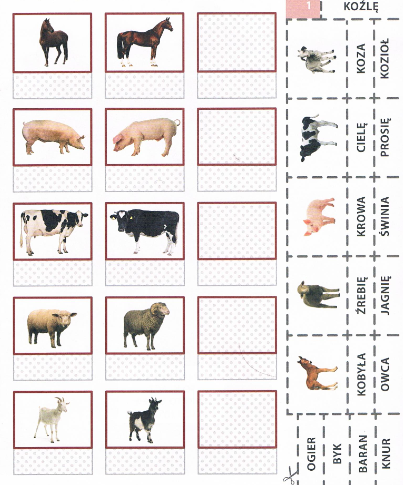 Edukacja polonistycznaKlasa II Szkoła Podstawowa Specjalna Nr 4 dla uczniów z niepełnosprawnością intelektualną w stopniu lekkimNazwisko i imię nauczyciela: Kondraciuk Elżbieta el.kondraciuk@wp.pltermin realizacji: 13.05.2020 r. Temat: Opowiadanie na podstawie ilustracji. Układanie odpowiedzi na pytanie: Gdzie jest koń?Przyjrzyj się obrazkowi. Przeczytaj pytanie Oli i odpowiedz na nie.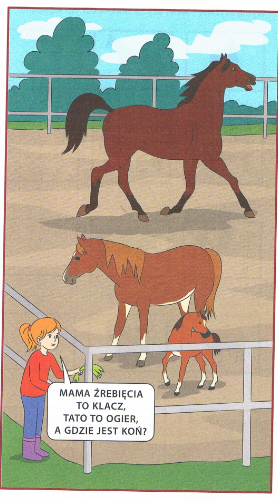 Edukacja polonistycznaKlasa II Szkoła Podstawowa Specjalna Nr 4 dla uczniów z niepełnosprawnością intelektualną w stopniu lekkimNazwisko i imię nauczyciela: Kondraciuk Elżbieta el.kondraciuk@wp.pltermin realizacji: 14. 05.2020 r. Temat: Ptaki hodowane przez człowieka. Głośne czytanie zdań. Pisanie z pamięci.Przeczytaj zdania. Wytnij etykiety i wklej je w odpowiednie ramki. Napisz z pamięci wybrane zdania do zeszytu.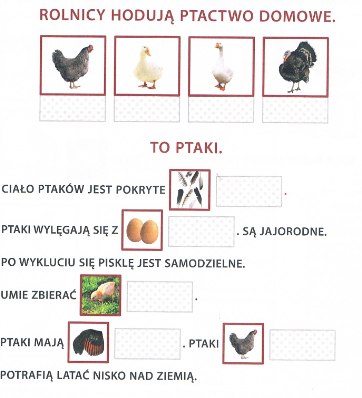 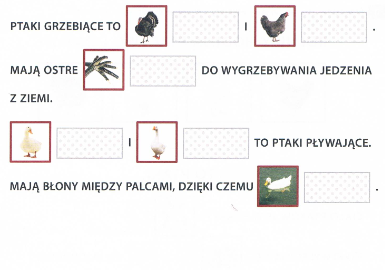 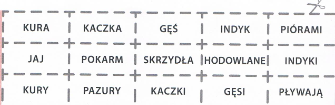 Edukacja polonistycznaKlasa II Szkoła Podstawowa Specjalna Nr 4 dla uczniów z niepełnosprawnością intelektualną w stopniu lekkimNazwisko i imię nauczyciela: Kondraciuk Elżbieta el.kondraciuk@wp.pltermin realizacji: 15. 05.2020 r. Temat: Opowiadanie, jakie obowiązki mają hodowcy zwierząt. Głośne czytanie zdań. ZadanieWytnij obrazki z podpisami. Przeczytaj zdania.  Opowiedz, jakie obowiązki mają hodowcy zwierząt. Wybierz obrazki przedstawiające obowiązki hodowcy zwierząt                    i wklej je poniżej. Które obrazki są nierzeczywiste, nieprawdziwe? Powiedz, dlaczego. Wklej je do zeszytu i przyklej obok nich wyciętą etykietę. 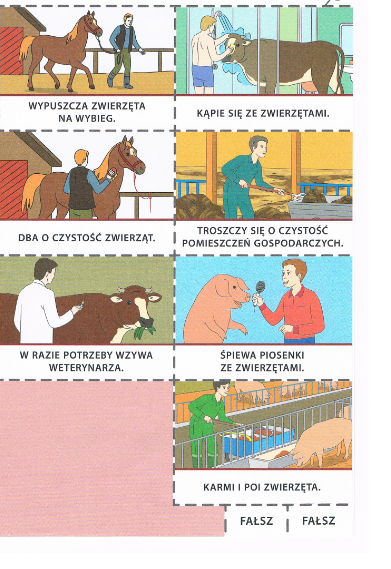 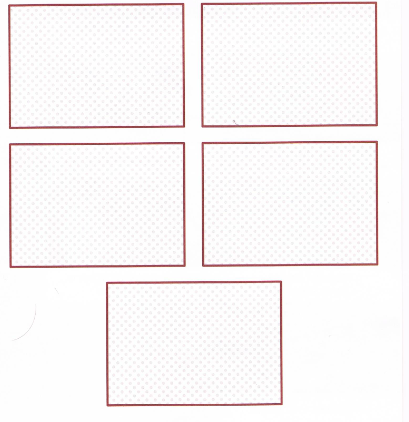 